4 PATTES SUR MON CŒUR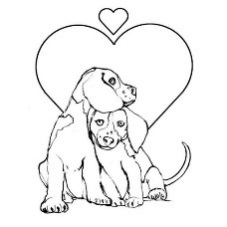 Association loi 1901Pour la protection animaleRoute du Géant13105 Mimet06.79.61.54.61Chère madame, cher monsieur,Dans le cadre de notre combat pour la protection animale, nous sollicitons votre aide afin de récolter des fonds pour nous permettre de venir en aide à nos amis à 4 pattes.Pour cela nous vous proposons de participer à la création d’un calendrier 2021 (21X30), en réservant votre encart publicitaire.Différentes tailles vous sont proposées, les détails sont ci-dessous, dans le bon de commande.Les encarts étant limités, nous prendrons les réservations dans leur ordre d’arrivée.Vous trouverez joint à ce courrier les statuts de notre association, créée en août 2020.Parce qu’ils comptent sur nous, on compte sur vous : aidez-nous à les aider !En espérant vous compter bientôt parmi nous.CordialementBON DE COMMANDE Encart publicitaire petit format (7,5 X 10,5) _____x 20€ = _________euros Encart publicitaire moyen format (10,5 X 15) ____ X 30€ = _________euros Encart publicitaire grand format (21 X 15) ______X 50€ = ________eurosChèque à libeller à l’ordre de 4 pattes sur mon cœurMerci de nous transmettre le logo en format JPEG que vous souhaitez voir apparaître dans votre encart à l’adresse mail suivante : 4pattessurmoncoeur@gmail.comDate limite de commande : 31 octobre 2020